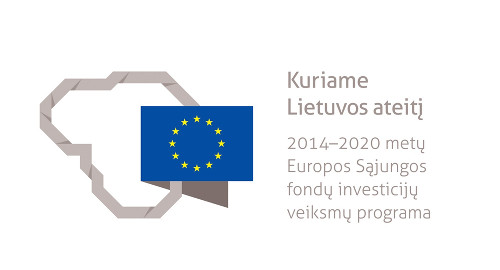 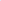 ĮGYVENDINAMAS PROJEKTAS ,,PASVALIO RAJONO SAVIVALDYBĖS SOCIALINIO BŪSTO FONDO PLĖTRA“2016 m. rugpjūčio mėn. Pasvalio rajono savivaldybės administracija pasirašė sutartį su VšĮ Centrine projektų valdymo agentūra dėl projekto „Pasvalio rajono savivaldybės socialinio būsto fondo plėtra“ įgyvendinimo (projekto Nr. 08.1.2-CPVA-R-408-51-0004). Projektas finansuojamas Europos Sąjungos struktūrinių fondų lėšomis pagal 2014–2020 m. Europos Sąjungos fondų investicijų programos 8 prioriteto „Socialinės įtrauktiems didinimas ir kova su skurdu“ priemonę Nr. 08.1.2-CPVA-R-408 „Socialinio būsto fondo plėtra“. Projektui įgyvendinti skirta 234 686,30 Eur Europos Sąjungos investicijų. Savivaldybė projektui bendrai finansuoti numato skirti 41 415,25 Eur (15 proc. projekto vertės). Bendra projekto vertė – 276 101,55 Eur. Projekto tikslas yra padidinti socialinio būsto prieinamumą pažeidžiamiausioms gyventojų grupėms Pasvalio rajone. Pagrindinė tikslinė grupė yra šeimos ir asmenys, turintys teisę į socialinį būstą pagal Lietuvos Respublikos paramos būstui įsigyti ar išsinuomoti įstatymą.Projekto įgyvendinimo laikotarpiu planuojama įsigyti 15 socialinių būstų (9 – vieno kambario, 4 – dviejų kambarių ir 3 – trijų kambarių butus) Pasvalyje. Projektą numatoma įgyvendinti 2016 – 2019 m.